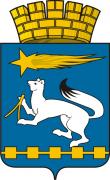 АДМИНИСТРАЦИЯ ГОРОДСКОГО ОКРУГА НИЖНЯЯ САЛДАП О С Т А Н О В Л Е Н И Е___________                                                                                                    № _____О внесении изменений в муниципальную программу «Повышение эффективности управления муниципальной собственностью городского округа Нижняя Салда до 2020 года», утвержденную постановлением администрации городского округа Нижняя Салда от 20.03.2015 № 230В соответствии с Бюджетным кодексом Российской Федерации, Градостроительным кодексом Российской Федерации, Земельным кодексом Российской Федерации, Федеральным законом от 06 октября 2003 года             № 131-ФЗ «Об общих принципах организации местного самоуправления в Российской Федерации», решением Думы городского округа Нижняя Салда от 19.12.2016 № 5/2 «О бюджете городского округа Нижняя Салда на 2017 год и плановый период 2018 и 2019 годов», Уставом городского округа Нижняя Салда, Порядком разработки, реализации и оценки эффективности муниципальных программ городского округа Нижняя Салда, утвержденным постановлением администрации городского округа Нижняя Салда от 29.10.2013 № 1055 (с изменениями), в целях обеспечения городского округа Нижняя Салда градостроительной документацией, повышения эффективности управления муниципальной собственностью, администрация городского округа Нижняя СалдаПОСТАНОВЛЯЕТ:1. Внести в муниципальную программу, утвержденную постановлением администрации городского округа Нижняя Салда от 20.03.2015 № 230 «Об утверждении муниципальной программы «Повышение эффективности управления муниципальной собственностью городского округа Нижняя Салда до 2020 года» (с изменениями, внесенными постановлениями администрации городского округа Нижняя Салда от 08.06.2015 № 480, 14.12.2015 № 1081, 18.08.2016 № 734, 26.09.2016 № 850, 28.12.2016 № 1185), следующие изменения:1) строку «Объемы финансирования муниципальной программы по годам реализации, тыс. рублей» в Паспорте муниципальной программы изложить в следующей редакции:«»;2) Приложения № 1, 2 к муниципальной программе «Повышение эффективности управления муниципальной собственностью городского округа Нижняя Салда до 2020 года» изложить в новой редакции (прилагаются).2. Опубликовать настоящее постановление в газете «Городской вестник плюс» и разместить на официальном сайте городского округа Нижняя Салда.3. Контроль над исполнением настоящего постановления оставляю за собой.Глава городского округа 				                                Е.В. МатвееваОбъемы финансирования            
муниципальной программы        
по годам реализации, тыс. рублей ВСЕГО:     14237,122
в том числе: (по годам реализации) 2014г.-  646,161;2015г. -  2295,6072016г. -  3106,277;2017г. -  2013,078;2018г. -  1817,219;2019г. -  1817,219;2020г. -  3305,000;
из них:местный бюджет: 14937,761                        
в том числе: (по годам реализации)     
2014г. – 646,161;2015г. – 2295,607;2016г. –3043,477;2017г. – 2013,078;2018г. – 1817,219;2019г. – 1817,219;2020г. – 3305,000;областной бюджет: 62,800                               
в том числе: (по годам реализации)     
2014г. - 0;2015г. - 0;2016г. - 62,800;2017г. - 0;2018г. - 0;2019г. - 0;2020г. - 0